КАРНАУХОВА ТАТЬЯНА ИВАНОВНА
Ростовский государственный экономический университет (РИНХ),
кафедра музыкального  (Ростов-на-Дону)Наиболее значимые публикации ВАК, РИНЦ.
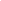 Концертмейcтерская подготовка учителя музыкиКарнаухова Т.И.
Учебное пособие. – Таганрог: Изд-во Таганрогского гос. пед. ин-та, 2006. – 152 с.МУЗЫКАЛЬНЫЙ ИНТЕРПРЕТАЦИОННЫЙ ПРОЦЕСС И ОСОБЕННОСТИ ЕГО ОСУЩЕСТВЛЕНИЯ В ПОДГОТОВКЕ ПЕДАГОГОВ-МУЗЫКАНТОВ
Карнаухова Т.И., глава в монографии
В книге: Формирование личности будущего на основе психолого-педагогического анализа. Монография. Под редакцией О.А. Козыревой. Уфа, 2021. С. 4-31.ТЕОРЕТИЧЕСКИЕ АСПЕКТЫ ФОРМИРОВАНИЯ ЧИТАТЕЛЬСКОЙ КОМПЕТЕНЦИИ МЛАДШИХ ШКОЛЬНИКОВ В УСЛОВИЯХ ВНЕУРОЧНЫХ ЗАНЯТИЙ
Карнаухова Т.И., Гаркуша Ю.Н.
В сборнике: ИННОВАЦИОННАЯ ТРАЕКТОРИЯ РАЗВИТИЯ СОВРЕМЕННОЙ НАУКИ: СТАНОВЛЕНИЕ, РАЗВИТИЕ, ПРОГНОЗЫ. сборник статей V Международной научно-практической конференции. Петрозаводск, 2021. С. 73-76.РАЗВИТИЕ ТВОРЧЕСКОГО ВООБРАЖЕНИЯ МЛАДШИХ ШКОЛЬНИКОВ ПОСРЕДСТВОМ ПРИМЕНЕНИЯ АССОЦИАТИВНОГО РЯДА НА УРОКАХ МУЗЫКИ
Карнаухова Т.И.
Педагогическое образование: традиции и инновации. 2021. № 1. С. 56-63.Психолого-педагогические особенности музыкально-творческого развития личности школьникаКарнауховаТ.И.
Ставрополь: Ставролит. Кант № 3 (40). 2021 – С. 321-325. Особенности музыкального интерпретационного процесса в инструментальной подготовке педагога-музыкантаКарнаухова Т.И.Сборник статей XX Всероссийской научно-практической конференции НАЦИОНАЛЬНЫЙ ПРОЕКТ «КУЛЬТУРА»: система МногоуровневОГО художественного образования в полиэтничном регионе, 2 июня 2021 г. – Краснодар: изд-во КГИК, 2021. С.45-50. ВНИМАНИЕ как необходимое условие успешности музыкального интерпретационного процесса Карнаухова Т.И.Вестник ТГПИ – Таганрог: ТГПИ имени А.П. Чехова, 2021.  ИНТЕЛЛЕКТУАЛЬНАЯ АКТИВНОСТЬ МУЗЫКАНТА-ИСПОЛНИТЕЛЯ КАК УСЛОВИЕ ФОРМИРОВАНИЯ СИСТЕМЫ ИНТЕРПРЕТАЦИОННЫХ УМЕНИЙ Карнаухова Т.И.Музыкальное и художественное образование в современном мире: традиции и инновации // Сборник материалов IV Международной научно-практической конференции, 16.04.2021 г. – Ростов-на-Дону: Изд-во «РГЭУ РИНХ», 2021.ФОРМИРОВАНИЕ СПОСОБНОСТИ К ЭМОЦИОНАЛЬНОЙ ОТЗЫВЧИВОСТИ НА МУЗЫКУ В ПРОЦЕССЕ ИНСТРУМЕНТАЛЬНОЙ ПОДГОТОВКИ ПЕДАГОГА-МУЗЫКАНТА Карнаухова Т.И.Наука – практике // Сборник материалов II Международной научно-практической конференции, 13.05.2021, Барановичский гос. университет, Беларусь. – С. 22-28.НЕКОТОРЫЕ АСПЕКТЫ ФОРМИРОВАНИЯ ФОРТЕПИАННЫХ УМЕНИЙ И НАВЫКОВ У УЧАЩИХСЯ В УСЛОВИЯХ ВНЕУРОЧНОЙ ДЕЯТЕЛЬНОСТИ
Карнаухова Т.И., Воробьева Н.А.
В сборнике: ПЕРЕДОВОЕ РАЗВИТИЕ СОВРЕМЕННОЙ НАУКИ: ОПЫТ, ПРОБЛЕМЫ, ПРОГНОЗЫ.  Поснова М.В. сборник статей II Международной научно-практической конференции. Петрозаводск, 2020. С. 121-126.МЕТОДИЧЕСКИЕ АСПЕКТЫ РАЗВИТИЯ ТВОРЧЕСКОГО ВООБРАЖЕНИЯ УЧАЩИХСЯ НА УРОКАХ МУЗЫКИ
Карнаухова Т.И.
В сборнике: ПРОБЛЕМЫ СОВРЕМЕННЫХ ИНТЕГРАЦИОННЫХ ПРОЦЕССОВ И ПОИСК ИННОВАЦИОННЫХ РЕШЕНИЙ. сборник статей по итогам Международной научно-практической конференции. Стерлитамак, 2020. С. 39-42.ИСПОЛНИТЕЛЬСКАЯ ИНТЕРПРЕТАЦИЯ МУЗЫКАЛЬНОГО ОБРАЗА В ПРОЦЕССЕ ПОДГОТОВКИ ПЕДАГОГА-МУЗЫКАНТАКарнаухова Т.И.
Проблемы современного педагогического образования. Серия: Педагогика и психология/ Сб. статей. Ялта, 2020. – С. 228МУЗЫКАЛЬНОЕ И ХУДОЖЕСТВЕННОЕ ОБРАЗОВАНИЕ В СОВРЕМЕННОМ МИРЕ: ТРАДИЦИИ И ИННОВАЦИИ
материалы III Международной научно-практической конференции / научный редактор Т.И. Карнаухова. 2019.ФОРМИРОВАНИЕ НАВЫКОВ ИГРЫ В АНСАМБЛЕ В ПРОЦЕССЕ ИНСТРУМЕНТАЛЬНОЙ ПОДГОТОВКИ ПЕДАГОГА-МУЗЫКАНТА
Карнаухова Т.И., Карнаухов Н.В.
В сборнике: Музыкальное и художественное образование в современном мире: традиции и инновации. материалы III Международной научно-практической конференции. ответственный редактор Т.И. Карнаухова. 2019. С. 302-309.РАЗВИТИЕ НАВЫКОВ НАУЧНО-ИССЛЕДОВАТЕЛЬСКОЙ РАБОТЫ СТУДЕНТОВ В ПРОЦЕССЕ ОСВОЕНИЯ МЕТОДИКИ ВЕРБАЛЬНОЙ ИНТЕРПРЕТАЦИИ И. П. МАРЧЕНКО
Бычкова Н.В., Карнаухова Т.И.
В сборнике: Музыкальное и художественное образование в современном мире: традиции и инновации. материалы III Международной научно-практической конференции. ответственный редактор Т.И. Карнаухова. 2019. С. 45-51.СЕМАНТИЧЕСКИЙ АНАЛИЗ КАК НЕОБХОДИМОЕ УСЛОВИЕ ИНТЕРПРЕТАЦИИ МУЗЫКАЛЬНОГО ОБРАЗА
Карнаухова Т.И.
В сборнике: Музыкальное и художественное образование в современном мире: традиции и инновации. материалы III Международной научно-практической конференции. ответственный редактор Т.И. Карнаухова. 2019. С. 92-98.ТЕОРЕТИЧЕСКИЕ АСПЕКТЫ ИНТЕРПРЕТАЦИИ МУЗЫКАЛЬНОГО ОБРАЗА
Бычкова Н.В., Карнаухова Т.И.
В сборнике: Музыкальное и художественное образование в современном мире: традиции и инновации. Сборник материалов II Международной научно-практической конференции Таганрогского института им. А.П. Чехова (филиала) ФГБОУ ВО "Ростовский государственный экономический университет (РИНХ)". Научный редактор Т.И. Карнаухова. 2018. С. 12-16.ТВОРЧЕСКАЯ РЕАЛИЗАЦИЯ МУЗЫКАНТА-ИСПОЛНИТЕЛЯ В ПРОЦЕССЕ ИНТЕРПРЕТАЦИИ МУЗЫКАЛЬНОГО ОБРАЗА
Карнаухова Т.И.
В сборнике: Музыкальное и художественное образование в современном мире: традиции и инновации. Сборник материалов II Международной научно-практической конференции Таганрогского института им. А.П. Чехова (филиала) ФГБОУ ВО "Ростовский государственный экономический университет (РИНХ)". Научный редактор Т.И. Карнаухова. 2018. С. 280-286.КРЕАТИВНОЕ РАЗВИТИЕ ШКОЛЬНИКОВ В КРУЖКЕ ДЕКОРАТИВНО-ПРИКЛАДНОГО ИСКУССТВА
Карнаухова Т.И., Сазоненко Е.А.
В сборнике: Музыкальное и художественное образование в современном мире: традиции и инновации. Сборник материалов II Международной научно-практической конференции Таганрогского института им. А.П. Чехова (филиала) ФГБОУ ВО "Ростовский государственный экономический университет (РИНХ)". Научный редактор Т.И. Карнаухова. 2018. С. 418-424.МУЗЫКАЛЬНОЕ И ХУДОЖЕСТВЕННОЕ ОБРАЗОВАНИЕ В СОВРЕМЕННОМ МИРЕ: ТРАДИЦИИ И ИННОВАЦИИ
Сборник материалов II Международной научно-практической конференции Таганрогского института им. А.П. Чехова (филиала) ФГБОУ ВО "Ростовский государственный экономический университет (РИНХ)" / Научный редактор Т.И. Карнаухова. 2018.ПСИХОЛОГО-ПЕДАГОГИЧЕСКИЕ ОСОБЕННОСТИ МУЗЫКАЛЬНО-ТВОРЧЕСКОГО РАЗВИТИЯ ЛИЧНОСТИ МЛАДШЕГО ШКОЛЬНИКА
Топилина И.И., Карнаухова Т.И., Топилина Н.В.
Мир науки, культуры, образования. 2018. № 3 (70). С. 273-274.ДВИГАТЕЛЬНОЕ МОДЕЛИРОВАНИЕ КАК МЕТОД АКТИВИЗАЦИИ ЭМОЦИОНАЛЬНОЙ ОТЗЫВЧИВОСТИ НА МУЗЫКУ У БУДУЩИХ ПЕДАГОГОВ-МУЗЫКАНТОВ
Карнаухова Т.И.
Педагогика искусства. 2018. № 2. С. 31-35.МУЗЫКАЛЬНО-СЛУХОВЫЕ ПРЕДСТАВЛЕНИЯ - ПСИХОЛОГИЧЕСКАЯ ОСНОВА ИНТЕРПРЕТАЦИИ ХУДОЖЕСТВЕННОГО ОБРАЗА
Карнаухова Т.И.
Вестник Таганрогского института имени А.П. Чехова. 2018. № 2. С. 39-46.Научно-исследовательский аспект педагогического рассказа о музыкальном произведении в контексте учебной деятельности будущих учителей музыкиКарнаухова Т.И.
Актуальні питання мистецької освіти та виховання: науковий журнал : вип. 2 (10) / гол. ред. Ніколаї Г. Ю. – Суми : ФОП Цьома С.П., 2017. – С. 106.МЕТОДИКА ВЕРБАЛЬНОЙ ИНТЕРПРЕТАЦИИ МУЗЫКАЛЬНЫХ ПРОИЗВЕДЕНИЙ И.П. МАРЧЕНКО В ПРОФЕССИОНАЛЬНОМ ОБУЧЕНИИ БУДУЩИХ УЧИТЕЛЕЙ МУЗЫКИ
Бычкова Н.В., Карнаухова Т.И.
В сборнике: Музыкальное и художественное образование в современном мире: традиции и инновации. Сборник материалов Международной научно-практической конференции Таганрогского института имени А.П. Чехова (филиала) ФГБОУ ВО «Ростовский государственный экономический университет (РИНХ)». 2017. С. 27-33.ВОСПИТАНИЕ ЭМОЦИОНАЛЬНО-ЭСТЕТИЧЕСКОГО ОТНОШЕНИЯ УЧАЩИХСЯ К МУЗЫКАЛЬНОМУ ИСКУССТВУ
Карнаухова Т.И.
В сборнике: Музыкальное и художественное образование в современном мире: традиции и инновации. Сборник материалов Международной научно-практической конференции Таганрогского института имени А.П. Чехова (филиала) ФГБОУ ВО «Ростовский государственный экономический университет (РИНХ)». 2017. С. 587-591.САМОРЕГУЛЯЦИЯ УЧЕБНО-ПОЗНАВАТЕЛЬНОЙ ДЕЯТЕЛЬНОСТИ СТУДЕНТОВ В УСЛОВИЯХ МУЗЫКАЛЬНО-ИНСТРУМЕНТАЛЬНОЙ ПОДГОТОВКИ
Карнаухов Н.В., Карнаухова Т.И.
В сборнике: Музыкальное и художественное образование в современном мире: традиции и инновации. Сборник материалов Международной научно-практической конференции Таганрогского института имени А.П. Чехова (филиала) ФГБОУ ВО «Ростовский государственный экономический университет (РИНХ)». 2017. С. 669-677.МУЗЫКАЛЬНОЕ И ХУДОЖЕСТВЕННОЕ ОБРАЗОВАНИЕ В СОВРЕМЕННОМ МИРЕ: ТРАДИЦИИ И ИННОВАЦИИ
Сборник материалов Международной научно-практической конференции Таганрогского института имени А.П. Чехова (филиала) ФГБОУ ВО «Ростовский государственный экономический университет (РИНХ)» / 2017.ПОВЫШЕНИЕ ЭФФЕКТИВНОСТИ ПЕДАГОГИЧЕСКОГО ТРУДА ПРЕПОДАВАТЕЛЕЙ МУЗЫКАЛЬНО-ИСПОЛНИТЕЛЬСКИХ ДИСЦИПЛИН
Карнаухова Т.И., Карнаухов Н.В.
В сборнике: Актуальные проблемы современного музыкального образования. Сборник материалов областной научно-практической конференции Таганрогского института имени А. П. Чехова. Научные редакторы: Карнаухова Т.И.; Бурякова Л.А.; Помазкина Н.Ф.. 2016. С. 119-126.Opportunities for use of information educational resources in the process of preparation a teacher-musicianKarnaukhova T.Theoretical and methodological foundations of art education in the context of the European integration/Proceedings of the IV International Scientific-Practical Conferens. Decevber 11-12, 2017. Sumy-2017.ФОРМИРОВАНИЕ МУЗЫКАЛЬНОГО ИНТЕРЕСА У БУДУЩИХ ПЕДАГОГОВ - МУЗЫКАНТОВ В ПРОЦЕССЕ ИНСТРУМЕНТАЛЬНОЙ ПОДГОТОВКИ
Карнаухова Т.И., Карнаухов Н.В.
В сборнике: ИННОВАЦИИ, ТЕХНОЛОГИИ, НАУКА. Сборник статей Международной научно-практической конференции. Ответственный редактор: Сукиасян Асатур Альбертович. 2016. С. 140-142.АКТИВИЗАЦИЯ ЭМОЦИОНАЛЬНОЙ ОТЗЫВЧИВОСТИ НА МУЗЫКУ У СТУДЕНТОВ В ПРОЦЕССЕ ИНТЕРПРЕТАЦИИ МУЗЫКАЛЬНОГО ОБРАЗА
Карнаухова Т.И.
В книге: ТЕОРИЯ И ПРАКТИКА ПРОФЕССИОНАЛЬНОЙ ПОДГОТОВКИ ПЕДАГОГОВ В УСЛОВИЯХ СОВРЕМЕННОГО МУЗЫКАЛЬНОГО И ХУДОЖЕСТВЕННОГО ОБРАЗОВАНИЯ.    Таганрогский институт имени А.П. Чехова (филиал). Таганрог, 2015. С. 164-183.ТЕОРИЯ И ПРАКТИКА ПРОФЕССИОНАЛЬНОЙ ПОДГОТОВКИ ПЕДАГОГОВ В УСЛОВИЯХ СОВРЕМЕННОГО МУЗЫКАЛЬНОГО И ХУДОЖЕСТВЕННОГО ОБРАЗОВАНИЯ
Карнаухова Т.ИТаганрогский институт имени А.П. Чехова (филиал). Таганрог, 2015.ФОРМИРОВАНИЕ ИНДИВИДУАЛЬНОСТИ ВОСПИТАННИКОВ ДЕТСКИХ ДОМОВ В УСЛОВИЯХ РАЗВИВАЮЩЕЙ МУЗЫКАЛЬНОЙ СРЕДЫ
Карнаухова Т.И.
В сборнике: Современное состояние психологии и педагогики. международная научно-практическая конференция. Ответственный редактор: Асатур Альбертович Сукиасян. 2015. С. 67-69.ОСОБЕННОСТИ ФОРМИРОВАНИЯ НАВЫКОВ ИГРЫ В ИНСТРУМЕНТАЛЬНОМ АНСАМБЛЕ В ПРОЦЕССЕ ПОДГОТОВКИ ПЕДАГОГА-МУЗЫКАНТА
Карнаухова Т.И.
Вестник Таганрогского института имени А.П. Чехова. 2015. № 2. С. 126-131.ФОРМИРОВАНИЕ ЭМОЦИОНАЛЬНО-ЭСТЕТИЧЕСКОГО ОТНОШЕНИЯ ВОСПИТАННИКОВ ДЕТСКИХ ДОМОВ К МУЗЫКАЛЬНОМУ ИСКУССТВУ
Карнаухова Т.И., Апанасенко А.П.
В сборнике: ДОСТИЖЕНИЯ И ПЕРСПЕКТИВЫ ПСИХОЛОГИИ И ПЕДАГОГИКИ. Сборник статей Международной научно-практической конференции. НАУЧНЫЙ ЦЕНТР «АЭТЕРНА». 2014. С. 14-16.ПОВЫШЕНИЕ КАЧЕСТВА ПЕДАГОГИЧЕСКОГО ТРУДА ПРЕПОДАВАТЕЛЕЙ МУЗЫКАЛЬНО-ИСПОЛНИТЕЛЬСКИХ ДИСЦИПЛИН В ВУЗЕ
Карнаухова Т.И.
Научно-методический электронный журнал Концепт. 2014. № T20. С. 3826-3830.ИНТЕРПРЕТАТИВНЫЙ ДИСКУРС: МУЗЫКАЛЬНЫЙ ОБРАЗ, СИМВОЛ, СМЫСЛ
Карнаухова Т.И., монография . Таганрог, 2011.К ВОПРОСУ ФОРМИРОВАНИЯ АНСАМБЛЕВОЙ ТЕХНИКИ МУЗЫКАНТА-ИСПОЛНИТЕЛЯ
Карнаухова Т.И.
В сборнике: О музыке, музыкантах и музыкальной педагогике.  Карнаухова Т.И. Сборник научных статей. "Таганрогский гос. пед. ин-т им. А. П. Чехова". Таганрог, 2011. С. 151-158.ОСОБЕННОСТИ ФОРМИРОВАНИЯ ИСПОЛНИТЕЛЬСКОГО ИНТЕРПРЕТАЦИОННОГО ПРОЦЕССА В ПОДГОТОВКЕ ПЕДАГОГА-МУЗЫКАНТА
Карнаухова Т.И.
В сборнике: О музыке, музыкантах и музыкальной педагогике.   "Таганрогский гос. пед. ин-т им. А. П. Чехова". Таганрог, 2011. С. 158-167.О МУЗЫКЕ, МУЗЫКАНТАХ И МУЗЫКАЛЬНОЙ ПЕДАГОГИКЕ
Карнаухова Т.И.
Сборник научных статей / Министерство образования и науки Российской Федерации, Федеральное гос. бюджетное образовательное учреждение высш. проф. образования "Таганрогский гос. пед. ин-т им. А. П. Чехова". Таганрог, 2011.РАЗВИТИЕ ЭМОЦИОНАЛЬНОЙ ОТЗЫВЧИВОСТИ У СТУДЕНТОВ-ИНСТРУМЕНТАЛИСТОВ НА ОСНОВЕ ПРИМЕНЕНИЯ ЭЛЕМЕНТОВ ДИРИЖИРОВАНИЯ
Карнаухова Т.И.
В сборнике: Дирижерско-хоровое образование в XXI веке. Взгляд молодых ученых. Материалы V Международной научно-практической конференции. Таганрогский государственный педагогический институт; Таганрог, 2010. С. 235-239.ТЕОРЕТИЧЕСКИЕ АСПЕКТЫ ИСПОЛНИТЕЛЬСКОЙ ИНТЕРПРЕТАЦИИ МУЗЫКАЛЬНОГО ОБРАЗА В ПРОЦЕССЕ ПОДГОТОВКИ ПЕДАГОГА-МУЗЫКАНТА
Карнаухова Т.И.
Вестник Таганрогского государственного педагогического института. 2009. № 2. С. 397-401.КОНЦЕРТМЕЙСТЕРСКАЯ ПОДГОТОВКА УЧИТЕЛЯ МУЗЫКИ
Карнаухова Т.И. монография
Т. И. Карнаухова; в авт. ред. ; "Таганрогский гос. пед. ин-т". Таганрог, 2007.МУЗЫКАЛЬНО-СЛУХОВОЙ САМОКОНТРОЛЬ КАК СРЕДСТВО САМОРЕГУЛЯЦИИ УЧЕБНО-ПОЗНАВАТЕЛЬНОЙ ДЕЯТЕЛЬНОСТИ СТУДЕНТОВ МУЗЫКАЛЬНЫХ ФАКУЛЬТЕТОВ
Карнаухова Т.И.
Вестник Таганрогского государственного педагогического института. 2006. № 2. С. 111-115.